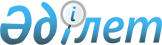 2009 жылғы 24 желтоқсандағы аудандық мәслихаттың № 159 "2010-2012 жылдарға арналған аудандық бюджет туралы" шешіміне өзгерістер мен толықтырулар енгізу туралы
					
			Күшін жойған
			
			
		
					Ақтөбе облысы Мұғалжар аудандық мәслихатының 2010 жылғы 16 шілдедегі № 193 шешімі. Ақтөбе облысы Мұғалжар аудандық Әділет басқармасында 2010 жылғы 6 тамызда № 3-9-131 тіркелді. Күші жойылды - Ақтөбе облысы Мұғалжар аудандық мәслихатының 2011 жылғы 31 наурыздағы № 245 шешімімен      Ескерту. Күші жойылды - Ақтөбе облысы Мұғалжар аудандық мәслихатының 2011.03.31 № 245 Шешімімен.      

Қазақстан Республикасының 2008 жылғы 4 желтоқсандағы № 95 Бюджеттік Кодексінің 9 бабының 2 тармағына, 106 бабының 2 тармағының 4 тармақшасына және 4 тармағына, Қазақстан Республикасының 2001 жылғы 23 қантардағы № 148 «Қазақстан Республикасындағы жергілікті мемлекеттік басқару және өзін-өзі басқару туралы» Заңының 6 бабына және облыстық мәслихаттың 2010 жылы 14 шілдедегі «2010-2012 жылдарға арналған облыстық бюджет туралы» № 309 шешіміне сәйкес аудандық мәслихат ШЕШІМ ЕТТІ:



      1. Аудандық мәслихаттың «2010-2012 жылдарға арналған аудандық бюджет туралы» 2009 жылғы 24 желтоқсандағы № 159 шешіміне (Нормативтік құқықтық кесімдерді мемлекеттік тіркеу тізілімінде № 3-9-113 санымен тіркелген, 2010 жылғы 27, 30 қаңтардағы және 10 ақпандағы «Мұғалжар» газетінде № 4, 5, 7 санында жарияланған мынадай өзгерістер мен толықтырулар енгізілсін:



      1) 1 тармақта:

      1) тармақшасында:

      кірістер

      «7 303 175» деген саны «7 271 761,4» деген санына өзгертілсін;

      оның ішінде:

      трансферттер түсімдері бойынша «1 199 175» деген саны «1 147 761,4» деген санына өзгертілсін;

      2) тармақшасында:

      шығындар «7 626 104» деген саны «7 594 690,4» деген санына өзгертілсін;

      3) Таза бюджеттік кредит беру

      «23 739» деген сандар «23 165» деген сандармен өзгертілсін;

      оның ішінде:

      бюджеттік кредиттерді өтеу - 574 мың теңге;

      5) бюджет тапшылығы

      «-347 668» деген саны «-347 094» деген санына өзгертілсін;

      6) бюджет тапшылығын қаржыландыру

      «347 668» деген саны «347 094» деген санына өзгертілсін;



      2) 9 тармақта

      1 абзацтың бөлігінде:

      «209 499» деген саны «210 925» деген санымен өзгертілсін;



      3) 14 тармақта

      3 абзацтың бөлігінде:

      «23 032» деген саны «72 932» деген санымен өзгертілсін;

      5 абзацтың бөлігінде:

      «195 700» деген саны «90 532» деген санымен өзгертілсін;

      11 абзацтың бөлігінде:

      «432» деген саны «1169» деген санымен ауыстырылсын;

      және мынадай мазмұндағы 14 абзацпен толықтырылсын:

      «мемлекеттік органдардың Бірыңғай көліктік ортасы ауқымында электрондық құжат айналымы жүйесін қондыру қызметтеріне – 175 мың теңге»;



      4) 15 тармақта

      2 абзацтың бөлігінде:

      «8 790» деген саны «10 306,4» деген санымен өзгертілсін.



      2. Көрсетілген шешімдегі 1, 5 қосымшалары осы шешімдегі 1, 5 қосымшаларына сәйкес жаңа редакцияда жазылсын.



      3. Осы шешім Мұғалжар аудандық әділет басқармасында мемлекеттік тіркеуден өткен күннен бастап күшіне енеді және 2010 жылғы 1 қаңтардан бастап қолданысқа енгізіледі.       Аудандық мәслихаттың             Аудандық мәслихаттың

      кезекті жиырма алтыншы                   хатшысы

       сессиясының төрағасы         А. М. Беркімбаев                  С.С.Салықбаев

Аудандық мәслихаттың

2010 жылғы 16 шілдедегі № 193 шешіміне

1 ҚОСЫМША 2010 жылға арналған аудандық бюджет

Аудандық мәслихаттың

2010 жылғы 16 шілдедегі № 193 шешіміне

5 ҚОСЫМША Қаладағы аудан, аудандық маңызы бар қала, кент, ауыл (село), ауылдық (селолық округ) әкімі аппаратының 2010 жылға бюджеттік бағдарламаларыкестенің жалғасыкестенің жалғасы
					© 2012. Қазақстан Республикасы Әділет министрлігінің «Қазақстан Республикасының Заңнама және құқықтық ақпарат институты» ШЖҚ РМК
				СанатыСанатыСанатыСанатыСомасы (мың теңге)
СыныбыСыныбыСыныбыІшкі сыныбыІшкі сыныбыАТАУЫ1. КІРІСТЕР7271761,4
1САЛЫҚТЫҚ ТҮСІМДЕР6066250
01Табыс салығы266494
2Жеке табыс салығы26649403Әлеуметтік салық259065
1Әлеуметтік салық25906504Меншікке салынатын салықтар5277166
1Мүлікке салынатын салықтар52055763Жер салығы191204Көлік құралдарына салынатын салық495005Бірыңғай жер салығы297005Тауарларға, жұмыстарға және қызметтерге салынатын ішкі салықтар253710
2Акциздер1782503Табиғи және басқа ресурстарды пайдаланғаны үшін түсетін түсімдер680004Кәсіпкерлік және кәсіби қызметті жүргізгені үшін алынатын алымдар62205Ойын бизнесіне салық124008Заңдық мәнді іс-әрекеттерді жасағаны және /немесе/ оған уәкілеттігі бар мемлекеттік органдар немесе лауазымды адамдар құжаттар бергені үшін алынатын міндетті төлемдер9815
1Мемлекеттік баж98152САЛЫҚТЫҚ ЕМЕС ТҮСІМДЕР37750
01Мемлекеттік меншіктен түсетін кірістер6000
5Мемлекет меншігіндегі мүлікті жалға беруден түсетін кірістер 600002Мемлекеттік бюджеттен қаржыландырылатын мемлекеттік мекемелердің тауарларды (жұмыстарды, қызметтерді) өткізуінен түсетін түсімдер10000
04Мемлекеттік бюджеттен қаржыландырылатын, сондай-ақ Қазақстан Республикасы Ұлттық Банкінің бюджетінен (шығыстар сметасынан) ұсталатын және қаржыландырылатын мемлекеттік мекемелер салатын айыппұлдар, өсімпұлдар, санкциялар, өндіріп алулар8700
06Басқа да салықтық емес түсімдер13050
1Басқа да салықтық емес түсімдер130503Негізгі капиталды сатудан түсетін түсімдер20000
03Жерді және материалдық емес активтерді сату200001Жерді сату200004Трансферттердің түсімдері1147761,4
02Мемлекеттік басқарудың жоғары тұрған органдарынан түсетін трансферттер1147761,42Облыстық бюджеттен түсетін трансферттер1147761,4Ағымдағы нысаналы трансферттер712317,4Нысаналы даму трансферттері435444Функционалдық топФункционалдық топФункционалдық топФункционалдық топФункционалдық топсомасы (мың) теңге
кіші функциякіші функциякіші функциякіші функцияБюджеттік бағдарламалардың әкiмшiсіБюджеттік бағдарламалардың әкiмшiсіБюджеттік бағдарламалардың әкiмшiсібағдарламабағдарламаАТАУЫІІ. ШЫҒЫНДАР7594690,4
01Жалпы сипаттағы мемлекеттiк қызметтер2214211Мемлекеттiк басқарудың жалпы функцияларын орындайтын өкiлдi, атқарушы және басқа органдар190878112Аудан (облыстық маңызы бар қала) мәслихатының аппараты13614001Аудан (облыстық маңызы бар қала) мәслихатының қызметін қамтамасыз ету жөніндегі қызметтер13444004Мемлекеттік органдарды материалдық-техникалық жарақтандыру170122Аудан (облыстық маңызы бар қала) әкімінің аппараты40999001Аудан (облыстық маңызы бар қала) әкімінің қызметін қамтамасыз ету жөніндегі қызметтер39616004Мемлекеттік органдарды материалдық-техникалық жарақтандыру1383123Қаладағы аудан, аудандық маңызы бар қала, кент, ауыл (село), ауылдық (селолық) округ әкімінің аппараты136265001Қаладағы аудан, аудандық маңызы бар қаланың, кент, ауыл (село), ауылдық (селолық) округ әкімінің қызметін қамтамасыз ету жөніндегі қызметтер132875022Мемлекеттік органдардың ғимараттарын, үй-жайлары және құрылыстарын күрделі жөндеу1000023Мемлекеттік органдарды материалдық-техникалық жарақтандыру23902Қаржылық қызмет18946452Ауданның (облыстық маңызы бар қаланың) қаржы бөлімі18946001Аудандық бюджетті орындау және коммуналдық меншікті (облыстық маңызы бар қала) саласындағы мемлекеттік саясатты іске асыру жөніндегі қызметтер14546003Салық салу мақсатында мүлікті бағалауды жүргізу490011Коммуналдық меншікке түскен мүлікті есепке алу, сақтау, бағалау және сату3500019Мемлекеттік органдарды материалдық-техникалық жарақтандыру4105Жоспарлау және статистикалық қызмет11597453Ауданның (облыстық маңызы бар қаланың) экономика және бюджеттік жоспарлау бөлімі11597001Экономикалық саясатты, мемлекеттік жоспарлау жүйесін қалыптастыру және дамыту және ауданды (облыстық маңызы бар қаланы) басқару саласындағы мемлекеттік саясатты іске асыру жөніндегі қызметтер11417005Мемлекеттік органдарды материалдық-техникалық жарақтандыру18002Қорғаныс72061Әскери мұқтаждар2206122Аудан (облыстық маңызы бар қала) әкімінің аппараты2206005Жалпыға бірдей әскери міндетті атқару шеңберіндегі іс-шаралар22062Төтенше жағдайлар жөніндегі жұмыстарды ұйымдастыру5000122Аудан (облыстық маңызы бар қала) әкімінің аппараты5000006Аудан (облыстық маңызы бар қала) ауқымындағы төтенше жағдайлардың алдын алу және оларды жою500004Бiлiм беру25273941Мектепке дейiнгi тәрбие және оқыту353958123Қаладағы аудан, аудандық маңызы бар қала, кент, ауыл (село), ауылдық (селолық) округ әкімінің аппараты9427004Мектепке дейінгі тәрбие ұйымдарын қолдау9427464Ауданның (облыстық маңызы бар қаланың) білім бөлімі344531009Мектепке дейiнгi тәрбие ұйымдарының қызметін қамтамасыз ету3445312Бастауыш, негізгі орта және жалпы орта бiлiм беру2009813464Ауданның (облыстық маңызы бар қаланың) білім бөлімі2009813003Жалпы білім беру1976777006Балаларға қосымша білім беру330369Бiлiм беру саласындағы өзге де қызметтер163623464Ауданның (облыстық маңызы бар қаланың) білім бөлімі27898001Жергілікті деңгейде білім беру саласындағы мемлекеттік саясатты іске асыру жөніндегі қызметтер18981005Ауданның (облыстық маңызы бар қаланың) мемлекеттік білім беру мекемелер үшін оқулықтар мен оқу-әдістемелік кешендерді сатып алу және жеткізу6697007Аудандық (қалалық) ауқымдағы мектеп олимпиадаларын және мектептен тыс іс-шараларды өткiзу1620013Мемлекеттік органдарды материалдық-техникалық жарақтандыру600467Ауданның (облыстық маңызы бар қаланың) құрылыс бөлімі135725037Білім беру объектілерін салу және реконструкциялау13572506Әлеуметтiк көмек және әлеуметтiк қамсыздандыру2619092Әлеуметтiк көмек239684123Қаладағы аудан, аудандық маңызы бар қала, кент, ауыл (село), ауылдық (селолық) округ әкімінің аппараты2123003Мұқтаж азаматтарға үйінде әлеуметтік көмек көрсету2123451Ауданның (облыстық маңызы бар қаланың) жұмыспен қамту және әлеуметтік бағдарламалар бөлімі237561002Еңбекпен қамту бағдарламасы71489004Ауылдық жерлерде тұратын денсаулық сақтау, білім беру, әлеуметтік қамтамасыз ету, мәдениет және спорт мамандарына отын сатып алуға Қазақстан Республикасының заңнамасына сәйкес әлеуметтік көмек көрсету5000005Мемлекеттік атаулы әлеуметтік көмек 3500006Тұрғын үй көмегі3500007Жергілікті өкілетті органдардың шешімі бойынша мұқтаж азаматтардың жекелеген топтарына әлеуметтік көмек73983014Мұқтаж азаматтарға үйде әлеуметтiк көмек көрсету1596801618 жасқа дейінгі балаларға мемлекеттік жәрдемақылар37800017Мүгедектерді оңалту жеке бағдарламасына сәйкес, мұқтаж мүгедектерді міндетті гигиеналық құралдармен қамтамасыз етуге және ымдау тілі мамандарының, жеке көмекшілердің қызмет көрсету 5056019Ұлы Отан соғысындағы Жеңістің 65 жылдығына орай Ұлы Отан соғысының қатысушылары мен мүгедектеріне Тәуелсіз Мемлекеттер Достастығы елдері бойынша, Қазақстан Республикасының аумағы бойынша жол жүруін, сондай-ақ оларға және олармен бірге жүретін адамдарға Мәскеу, Астана қалаларында мерекелік іс-шараларға қатысуы үшін тамақтануына, тұруына, жол жүруіне арналған шығыстарын төлеуді қамтамасыз ету1063020Ұлы Отан соғысындағы Жеңістің 65 жылдығына орай Ұлы Отан соғысының қатысушылары мен мүгедектеріне, сондай-ақ оларға теңестірілген, оның ішінде майдандағы армия құрамына кірмеген, 1941 жылғы 22 маусымнан бастап 1945 жылғы 3 қыркүйек аралығындағы кезеңде әскери бөлімшелерде, мекемелерде, әскери-оқу орындарында әскери қызметтен өткен, запасқа босатылған (отставка), «1941-1945 жж. Ұлы Отан соғысында Германияны жеңгенi үшiн» медалімен немесе «Жапонияны жеңгені үшін» медалімен марапатталған әскери қызметшілерге, Ұлы Отан соғысы жылдарында тылда кемінде алты ай жұмыс істеген (қызметте болған) адамдарға біржолғы материалдық көмек төлеу202029Әлеуметтiк көмек және әлеуметтiк қамтамасыз ету салаларындағы өзге де қызметтер22225451Ауданның (облыстық маңызы бар қаланың) жұмыспен қамту және әлеуметтік бағдарламалар бөлімі22225001Жергілікті деңгейде халық үшін әлеуметтік бағдарламаларды жұмыспен қамтуды қамтамасыз етуді іске асыру саласындағы мемлекеттік саясатты іске асыру жөніндегі қызметтер 20825011Жәрдемақыларды және басқа да әлеуметтік төлемдерді есептеу, төлеу мен жеткізу бойынша қызметтерге ақы төлеу600022Мемлекеттік органдарды материалдық-техникалық жарақтандыру80007Тұрғын үй коммуналдық шаруашылық6623761Тұрғын үй шаруашылығы189187467Ауданның (облыстық маңызы бар қаланың) құрылыс бөлімі177039003Мемлекеттік коммуналдық тұрғын үй қорының тұрғын үй құрылысы және (немесе) сатып алу23737004Инженерлік коммуникациялық инфрақұрылымды дамыту жайластыру, жайластыру және (немесе) сатып алу153302458Ауданның (облыстық маңызы бар қаланың) тұрғын үй коммуналдық шаруашылығы, жолаушылар көлігі және автомобиль жолдары бөлімі12148003Мемлекеттік тұрғын үй қорының сақталуын ұйымдастыру6848004Азаматтардың жекелеген санаттарын тұрғын үймен қамтамасыз ету53002Коммуналдық шаруашылық412244458Ауданның (облыстық маңызы бар қаланың) тұрғын үй коммуналдық шаруашылығы, жолаушылар көлігі және автомобиль жолдары бөлімі321512011Шағын қалаларды жылумен жабдықтауды үздіксіз қамтамысыз ету63400012Сумен жабдықтау жүйесін дамыту3500026Ауданның (облыстық маңызы бар қаланың) коммуналдық меншігіндегі жылу жүйелерін қолдануды ұйымдастыру565027Ауданның (облыстық маңызы бар қаланың) коммуналдық меншігіндегі газ жүйелерін қолдануды ұйымдастыру698029Сумен жабдықтау жүйесін дамыту20800030Өңірлік жұмыспен қамту және кадрларды қайта даярлау стратегиясын іске асыру шеңберінде инженерлік коммуникациялық инфрақұрылымды жөндеу және елді-мекендерді көркейту232549467Ауданның (облыстық маңызы бар қаланың) құрылыс бөлімі90732005Коммуналдық шаруашылығын дамыту907323Елді-мекендерді көркейту60945123Қаладағы аудан, аудандық маңызы бар қала, кент, ауыл (село), ауылдық (селолық) округ әкімінің аппараты49512008Елді мекендерде көшелерді жарықтандыру29233009Елді мекендердің санитариясын қамтамасыз ету4844010Жерлеу орындарын күтіп - ұстау және туысы жоқ адамдарды жерлеу300011Елді мекендерді абаттандыру мен көгалдандыру15135458Ауданның (облыстық маңызы бар қаланың) тұрғын үй коммуналдық шаруашылығы, жолаушылар көлігі және автомобиль жолдары бөлімі11433016Елді мекендердің санитариясын қамтамасыз ету1143308Мәдениет, спорт, туризм және ақпараттық кеністік 207830,41Мәдениет саласындағы қызмет79460455Ауданның (облыстық маңызы бар қаланың) мәдениет және тілдерді дамыту бөлімі79460003Мәдени-демалыс жұмысын қолдау794602Спорт7870465Ауданның (облыстық маңызы бар қаланың) дене шынықтыру және спорт бөлімі7870006Аудандық (облыстық маңызы бар қалалық) деңгейде спорттық жарыстар өткiзу3770007Әртүрлі спорт түрлері бойынша аудан (облыстық маңызы бар қала) құрама командаларының мүшелерін дайындау және олардың облыстық спорт жарыстарына қатысуы41003Ақпараттық кеңiстiк46128455Ауданның (облыстық маңызы бар қаланың) мәдениет және тілдерді дамыту бөлімі37128006Аудандық (қалалық) кiтапханалардың жұмыс iстеуi36128007Мемлекеттік тілді және Қазақстан халықтарының басқа да тілді дамыту1000456Ауданның (облыстық маңызы бар қаланың) ішкі саясат бөлімі9000002Газеттер мен журналдар арқылы мемлекеттік ақпараттық саясат жүргізу жөніндегі қызметтер8000005Телерадио хабарларын тарату арқылы мемлекеттік ақпараттық саясатты жүргізу жөніндегі қызметтер10009Мәдениет, спорт, туризм және ақпараттық кеңiстiктi ұйымдастыру жөнiндегi өзге де қызметтер74372,4455Ауданның (облыстық маңызы бар қаланың) мәдениет және тілдерді дамыту бөлімі64392,4001Жергілікті деңгейде тілдерді және мәдениетті дамыту саласындағы мемлекеттік саясатты іске асыру жөніндегі қызметтер8550004Өңірлік жұмыспен қамту және кадрларды қайта даярлау стратегиясын іске асыру шеңберінде мәдениет объектілерін күрделі, ағымды жөндеу55672,4011Мемлекеттік органдарды материалдық-техникалық жарақтандыру170456Ауданның (облыстық маңызы бар қаланың) ішкі саясат бөлімі6435001Жергілікті деңгейде ақпарат, мемлекеттілікті нығайту және азаматтардың әлеуметтік сенімділігін қалыптастыру саласында мемлекеттік саясатты іске асыру жөніндегі қызметтер5465003Жастар саясаты саласындағы өңірлік бағдарламаларды iске асыру800007Мемлекеттік органдарды материалдық-техникалық жарақтандыру170465Ауданның (облыстық маңызы бар қаланың) дене шынықтыру және спорт бөлімі3545001Жергілікті деңгейде дене шынықтыру және спорт саласындағы мемлекеттік саясатты іске асыру жөніндегі қызметтер3395008Мемлекеттік органдарды материалдық-техникалық жарақтандыру15010Ауыл, су, орман, балық шаруашылығы, ерекше қорғалатын табиғи аумақтар, қоршаған ортаны және жануарлар дүниесін қорғау, жер қатынастары3113191Ауыл шаруашылығы32731453Ауданның (облыстық маңызы бар қаланың) экономика және бюджеттік жоспарлау бөлімі3346099Республикалық бюджеттен берілетін нысаналы трансферттер есебінен ауылдық елді мекендер саласының мамандарын әлеуметтік қолдау3346462Ауданның (облыстық маңызы бар қаланың) ауыл шаруашылық бөлімі10730001Жергілікті деңгейде ауыл шаруашылығы саласындағы мемлекеттік саясатты іске асыру жөніндегі қызметтер10730467Ауданның (облыстық маңызы бар қаланың) құрылыс бөлімі13400010Ауыл шаруашылығының объектілерін дамыту13400473Ауданның (облыстық маңызы бар қаланың) ветеринария бөлімі5255001Жергілікті деңгейде ветеринария саласындағы мемлекеттік саясатты іске асыру жөніндегі қызметтер4850004Мемлекеттік органдарды материалдық-техникалық жарақтандыру4052Су шаруашылығы229188467Ауданның (облыстық маңызы бар қаланың) құрылыс бөлімі229188012Су шаруашылығының объектілерін дамыту2291886Жер қатынастары7232463Ауданның (облыстық маңызы бар қаланың) жер қатынастары бөлімі7232001Аудан (облыстық маңызы бар қала) аумағында жер қатынастарын реттеу саласындағы мемлекеттік саясатты іске асыру жөніндегі қызметтер6932008Мемлекеттік органдарды материалдық-техникалық жарақтандыру3009Ауыл, су, орман, балық шаруашылығы және қоршаған ортаны қорғау мен жер қатынастары саласындағы өзге де қызметтер42168473Ауданның (облыстық маңызы бар қаланың) ветеринария бөлімі42168011Эпизоотияға қарсы іс-шаралар жүргізу4216811Өнеркәсіп, сәулет, қала құрылысы және құрылыс қызметі80142Сәулет, қала құрылысы және құрылыс қызметі8014467Ауданның (облыстық маңызы бар қаланың) құрылыс бөлімі4525001Жергілікті деңгейде құрылыс саласындағы мемлекеттік саясатты іске асыру жөніндегі қызметтер4525468Ауданның (облыстық маңызы бар қаланың) сәулет және қала құрылысы бөлімі3489001Жергілікті деңгейде сәулет және қала құрылысы саласындағы мемлекеттік саясатты іске асыру жөніндегі қызметтер348912Көлiк және коммуникация200001Автомобиль көлiгi20000123Қаладағы аудан, аудандық маңызы бар қала, кент, ауыл (село), ауылдық (селолық) округ әкімінің аппараты5000013Аудандық маңызы бар қалаларда, кенттерде, ауылдарда (селоларда), ауылдық (селолық) округтерде автомобиль жолдарының жұмыс істеуін қамтамасыз ету5000458Ауданның (облыстық маңызы бар қаланың) тұрғын үй-коммуналдық шаруашылығы, жолаушылар көлігі және автомобиль жолдары бөлімі15000023Автомобиль жолдарының жұмыс істеуін қамтамасыз ету1500013Басқалар206303Кәсiпкерлiк қызметтi қолдау және бәсекелестікті қорғау6214469Ауданның (облыстық маңызы бар қаланың) кәсіпкерлік бөлімі6214001Жергілікті деңгейде кәсіпкерлік пен өнеркәсіпті дамыту саласындағы мемлекеттік саясатты іске асыру жөніндегі қызметтер3214003Кәсіпкерлік қызметті қолдау30009Басқалар14416452Ауданның (облыстық маңызы бар қаланың) қаржы бөлімі8000012Ауданның (облыстық маңызы бар қаланың) жергілікті атқарушы органының резерві8000458Ауданның (облыстық маңызы бар қаланың) тұрғын үй-коммуналдық шаруашылығы, жолаушылар көлігі және автомобиль жолдары бөлімі6416001Жергілікті деңгейде тұрғын үй-коммуналдық шаруашылығы, жолаушылар көлігі және автомобиль жолдары саласындағы мемлекеттік саясатты іске асыру жөніндегі қызметтер641615Трансферттер33465911Трансферттер3346591452Ауданның (облыстық маңызы бар қаланың) қаржы бөлімі3346591006Нысаналы пайдаланылмаған (толық пайдаланылмаған) трансферттерді қайтару5007Бюджеттік алулар3346586III. Таза бюджеттік кредит беру23165
Бюджеттік кредиттер23165
10Ауыл, су, орман, балық шаруашылығы, ерекше қорғалатын табиғи аумақтар, қоршаған ортаны және жануарлар дүниесін қорғау, жер қатынастары23739
1Ауыл шаруашылығы23739
453Ауданның (облыстық маңызы бар қаланың) экономика және бюджеттік жоспарлау бөлімі23739
006Ауылдық елді мекендердің әлеуметтік саласының мамандарын әлеуметтік қолдау шараларын іске асыру үшін бюджеттік кредиттер23739санатысанатысанатысанатысомасы (мың) теңге
сыныбысыныбысыныбыішкі сыныбыішкі сыныбыАТАУЫ123455Бюджеттік кредиттерді өтеу574,0
01кредиттерді өтеу574,01Мемлекеттік бюджеттен берілген бюджеттік кредиттерді өтеу574,0Функционалдық топФункционалдық топФункционалдық топФункционалдық топФункционалдық топсомасы (мың) теңге
кіші функциякіші функциякіші функциякіші функцияБюджеттік бағдарламалардың әкiмшiсіБюджеттік бағдарламалардың әкiмшiсіБюджеттік бағдарламалардың әкiмшiсібағдарламабағдарламаАТАУЫIV. Қаржы активтерімен жасалатын операциялар бойынша сальдо1000
Қаржы активтерін сатып алу100013Басқалар1000
9Басқалар1000452Ауданның (облыстық маңызы бар қаланың) қаржы бөлімі1000
014Заңды тұлғалардың жарғылық капиталын қалыптастыру немесе ұлғайту1000V. Бюджет тапшылығы (профицит)-347094,0
VI. Бюджет тапшылығын қаржыландыру (профицитін пайдалану)347094,0
санатысанатысанатысанатысомасы (мың) теңге
сыныбысыныбысыныбыішкі сыныбыішкі сыныбыАТАУЫ7Қарыздар түсімі23739
01Мемлекеттік ішкі қарыздар237392Қарыз алу келісім шарттар23739Функционалдық топФункционалдық топФункционалдық топФункционалдық топФункционалдық топсомасы (мың) теңге
кіші функциякіші функциякіші функциякіші функцияБюджеттік бағдарламалардың әкiмшiсіБюджеттік бағдарламалардың әкiмшiсіБюджеттік бағдарламалардың әкiмшiсібағдарламабағдарламаАТАУЫ16Қарыздарды өтеу574,0
1Қарыздарды өтеу574,0452Ауданның (облыстық маңызы бар қаланың) қаржы бөлімі574,0
008Жергілікті атқарушы органның жоғары тұрған бюджет алдындағы борышын өтеу574,0санатысанатысанатысанатысомасы (мың) теңге
сыныбысыныбысыныбыішкі сыныбыішкі сыныбыАТАУЫ8Бюджет қаражаттарының пайдаланылмаған қалдықтары323929
01Бюджет қаражаты қалдықтары3239291Бюджет қаражатының бос қалдықтары323929№ р/нҚалалық, ауылдық округтер атауы001 "Қаладағы аудан, аудандық маңызы бар қала, кент, ауыл (село), ауылдық (селолық) округ әкімі аппаратының қызметін қамтамасыз ету"003 "Мұқтаж азаматтарға үйінде әлеуметтік көмек көрсету"004 "Мектепке дейінгі тәрбие ұйымдарын қолдау"008 "Елді мекендерде көшелерді жарықтандыру"1Қандыағаш қаласы әкімі аппараты16964,09427,014650,02Ембі қаласы әкімі аппараты12271,03600,03Жем қаласы әкімі аппараты16536,0600,04Ащысай ауылдық округі6831,0100,05Ақкемір ауылдық округі6225,0295,03200,06Батпақкөл ауылдық округі8751,01644,07Енбек ауылдық округі6302,0100,08Егіндібұлақ ауылдық округі7807,0496,0519,09Қ.Жұбанов атындағы ауылдық округі7503,0500,010Жұрын ауылдық округі6641,0810,03000,011Құмсай ауылдық округі8388,0522,0150,012Құмжарған ауылдық округі7630,01020,013Қайынды ауылдық округі7390,00,014Талдысай ауылдық округі6550,0150,015Мүғалжар селосы7086,0Жиыны:132875,02123,09427,029233,0№ р/нҚалалық, ауылдық округтер атауы009 "Елді мекендерді

ң санитарияс

ын қамтамасыз ету"010 "Жерлеу орындарын күтіп- ұстау және туысы жоқ адамдарды жерлеу"011 "Елді мекендерді абаттандыру мен көгалдандыру"013 "Аудандық маңызы бар қалаларда, кенттерде, ауылдарда (селоларда), ауылдық (селолық) округтерде автомобиль жолдарының жұмыс істеуін қамтамасыз ету"1Қандыағаш қаласы әкімі аппараты3810,0200,015135,05000,02Ембі қаласы әкімі аппараты503,0100,03Жем қаласы әкімі аппараты0,04Ащысай ауылдық округі25,05Ақкемір ауылдық округі35,06Батпақкөл ауылдық округі80,07Енбек ауылдық округі101,08Егіндібұлақ ауылдық округі50,09Қ.Жұбанов атындағы ауылдық округі30,010Жұрын ауылдық округі70,011Құмсай ауылдық округі40,012Құмжарған ауылдық округі30,013Қайынды ауылдық округі0,014Талдысай ауылдық округі30,015Мүғалжар селосы40,0Жиыны:4844,0300,015135,05000,0№ р/нҚалалық, ауылдық округтер атауы022 "Мемлекеттік органдардың ғимараттарын, үй-жайлары және құрылыстарын күрделі жөндеу"023 "Мемлекеттік органдарды материалдық -техникалық жарақтандыру"Барлығы (мың теңге)1Қандыағаш қаласы әкімі аппараты1000,0120,066306,02Ембі қаласы әкімі аппараты120,016594,03Жем қаласы әкімі аппараты120,017256,04Ащысай ауылдық округі120,07076,05Ақкемір ауылдық округі120,09875,06Батпақкөл ауылдық округі120,010595,07Енбек ауылдық округі120,06623,08Егіндібұлақ ауылдық округі280,09152,09Қ.Жұбанов атындағы ауылдық округі120,08153,010Жұрын ауылдық округі120,010641,011Құмсай ауылдық округі120,09220,012Құмжарған ауылдық округі294,08974,013Қайынды ауылдық округі376,07766,014Талдысай ауылдық округі120,06850,015Мүғалжар селосы120,07246,0Жиыны:1000,02390,0202327,0